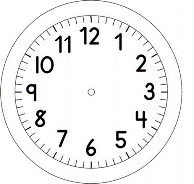 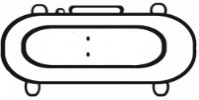 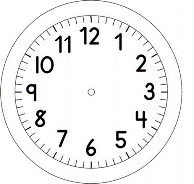 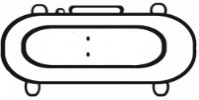 MATEMÁTICADESENHANDO AS FORMAS GEOMÉTRICASPROPOSTA INDIVIDUAL1. SIGA OS PASSOS QUE ESTÃO NA TABELA ABAIXO  PARA DESENHAR AS FORMAS GEOMÉTRICAS.TODAS AS FORMAS DEVERÃO SER FEITAS UTILIZANDO A RÉGUA.PROPOSTA EM GRUPOCOMPARE SEUS DESENHOS COM OS DE SEUS COLEGAS DURANTE A AULA ON-LINE.EXPLIQUE PARA O GRUPO COMO VOCÊ DESENHOU CADA FORMA.CRIE OUTRAS MEDIDAS PARA CADA UMA DAS DUAS FORMAS.DESENHE AS FORMAS PROPOSTA PELA PROFESSORA.QUADRADORETÂNGULOO QUADRADO POSSUI TODOS OS LADOS IGUAIS.O LADO DO QUADRADO MEDIRÁ 4 CENTÍMETROS.OS LADOS OPOSTOS DO RETÂNGULO POSSUEM A MESMA MEDIDA.UM DOS LADOS DO RETÂNGULO DEVE TER 5 CENTÍMETROS E O OUTRO 2 CENTÍMETROS.